	Activity 104questions and answers with there to begirl, interruptedA. Talk to a partner. Check the items that you think there is in a psychiatric institution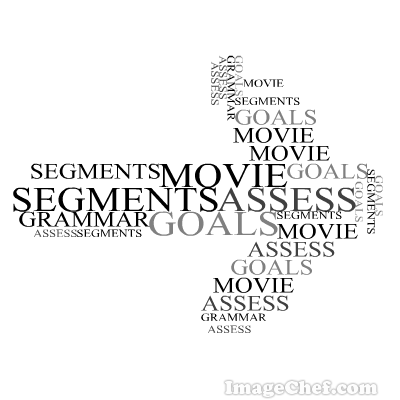 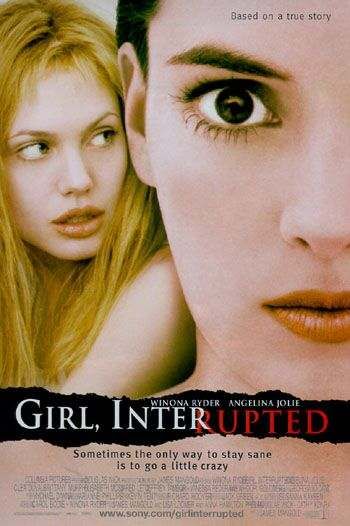 B. Now watch the segment about Susanna's (Winona Rider) first day at the institution. Check the items that you can find there.
C. Now ask questions using the items in exercise A. Make sure you use Is there... and Are there... in your questions. Your partner should answer with Yes, there is or No, there aren't.D. Think about an ideal hospital. In your opinion, what is there and what isn't there in an excellent hospital? Use there is (not) or there are (not) to describe it.
1.Several Floors2.An art room3.A living room4.A gym5.Phones6.A nurse’s station7.A swimming pool8.Classrooms9.A TV room10.Private bedrooms11. A post officeQuestions:Answers:Ex. 1. Are there several floors there?Yes, there are2.3.4.5.6. 7.8.9.10.11. 